Lower 6 Chapter 11VectorsChapter OverviewAdd/scale factors and show vectors are parallel.Calculate magnitude and direction of a vector.Understand and use position vectors. Solve geometric problems.Understand speed vs velocity.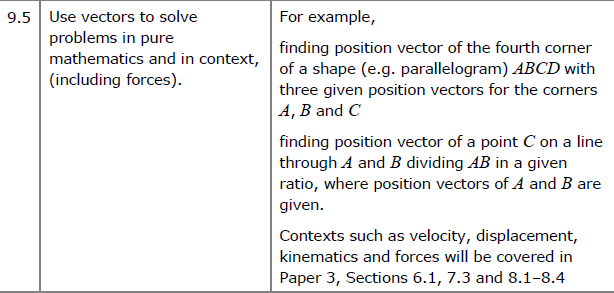 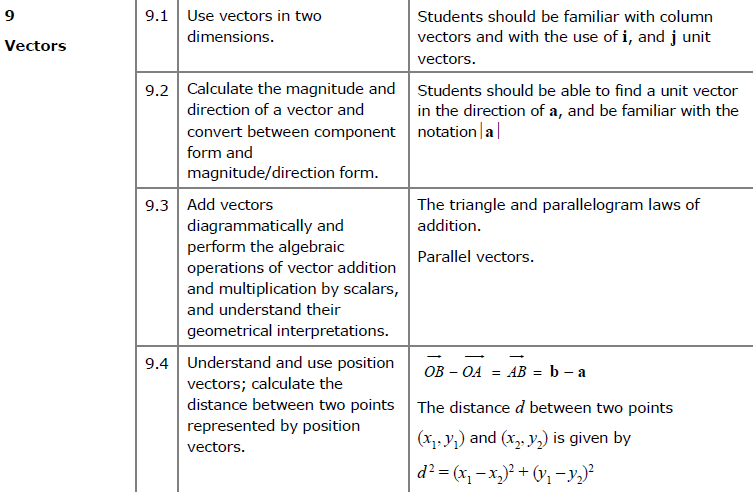 Vector basicsWhereas a coordinate represents a position in space, a vector represents a displacement in space.A vector has 2 properties:DirectionMagnitude (i.e. length)If  and  are points then  is the vector between them. If two vectors  and  have the same magnitude and direction, they’re the same vector and are parallel. and the two vectors are parallel, equal in magnitude but in opposite directions.Triangle Law for vector addition:The vector of multiple vectors is known as the resultant vector. (you will encounter this term in Mechanics)Vector subtraction is defined using vector addition and negation:The zero vector  (a bold 0), represents no movement.In 2D: A scalar is a normal number, which can be used to ‘scale’ a vector.The direction will be the same.But the magnitude will be different (unless the scalar is 1).Any vector parallel to the vector  can be written as , where  is a scalar.The implication is that if we can write one vector as a multiple of another, then we can show they are parallel.Example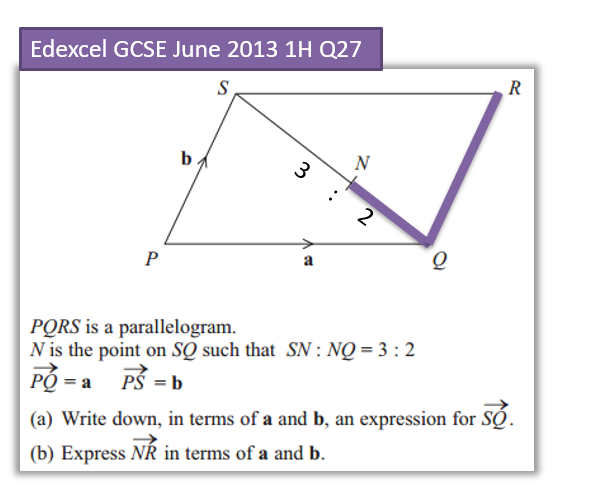 Test your understanding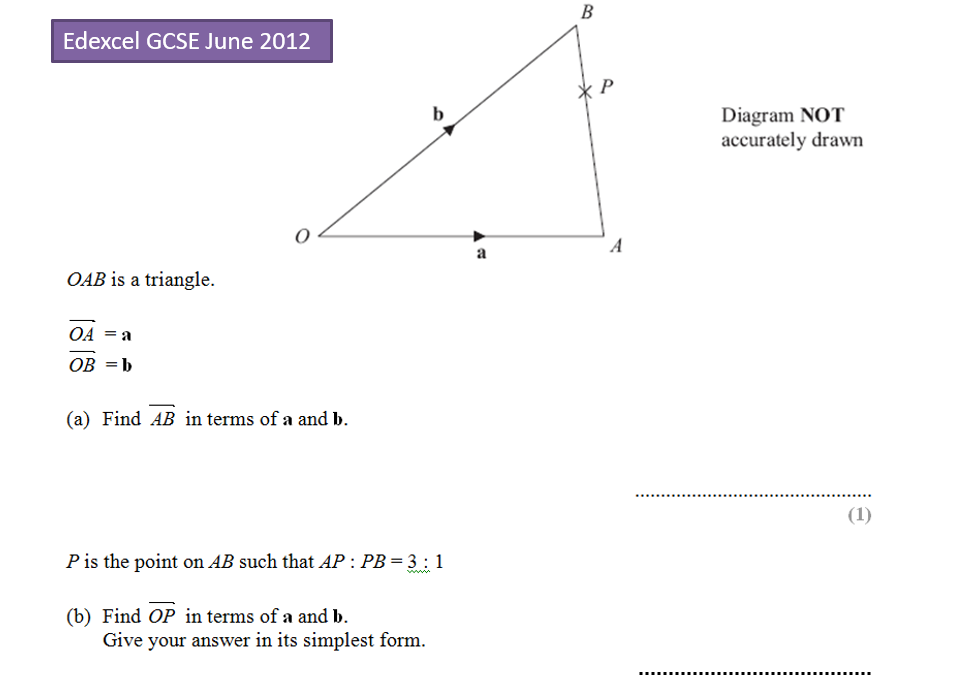 Representing vectors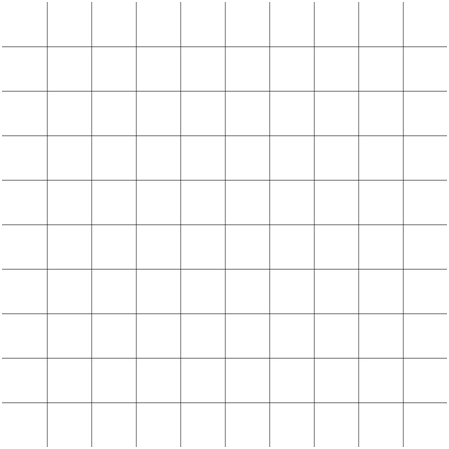 A unit vector is a vector of magnitude 1.  and  are unit vectors in the -axis and -axis respectively. We can write all vectors in terms of  and .ExampleIf  then:Write  in vector form.Find  in  form.Magnitude of a vectorThe magnitude  of a vector  is its length.If Examples: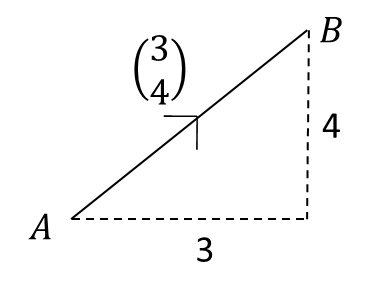 Direction of a VectorThe direction of a vector can be found using basic trigonometry.ExamplesUnit vectorA unit vector is a vector whose magnitude is 1.If  is a vector, then the unit vector in the same direction isExample:Find a unit vector in the direction of Test Your Understanding: Convert the following vectors to unit vectors.Position vectorsA vector used to represent a position is unsurprisingly known as a position vector. A position can be thought of as a translation from the origin. The position vector of a point  is the vector, where  is the origin.  is usually written as .Examples1. The points  and  have coordinates  and  respectively.Find, in terms of  and :The position vector of The position vector of The vector 2.  and . Find:a) The position vector of .b) The exact value of  in simplified surd form.Solving Geometric Problems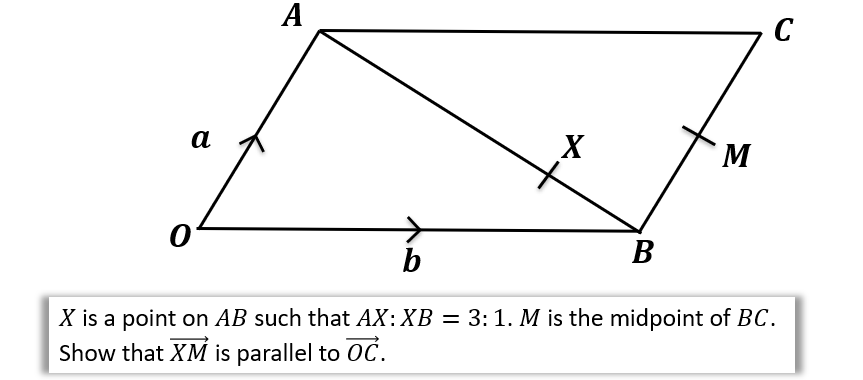 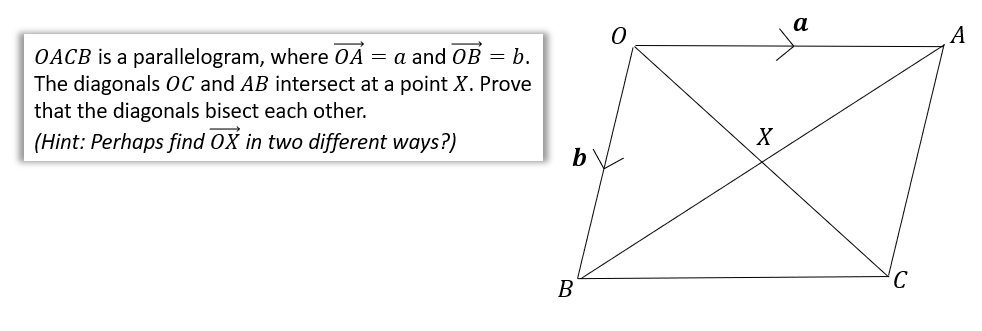 Test your understanding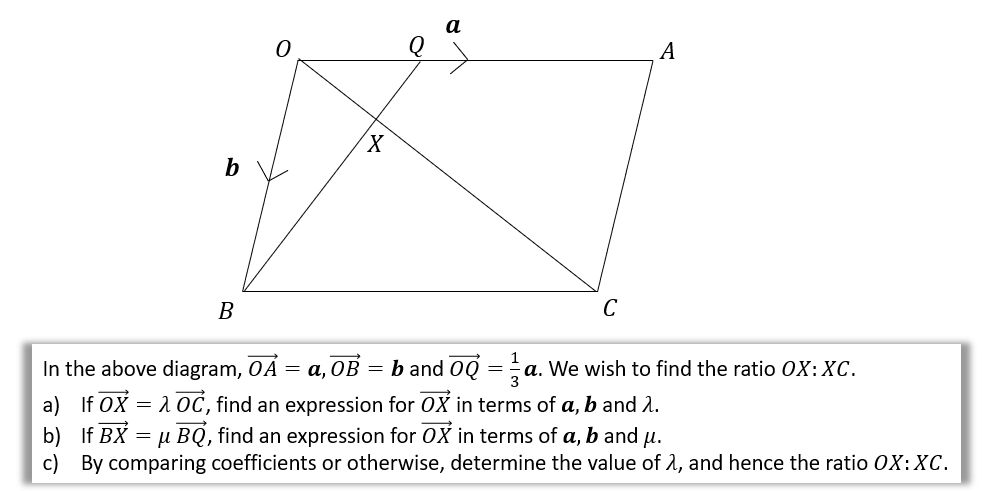 Area of a triangle exampleIf  and . Determine .Extension[STEP 2010 Q7]Relative to a fixed origin , the points  and  have position vectors  and , respectively. (The points  and  are not collinear.) The point  has position vector  given bywhere  and  are positive constants with . The lines  and  meet at the point  with position vector  and the lines  and  meet at the point  with position vector . Show thatand write down  in terms of  and .Show further that the point  with position vector  given bylies on the lines  and .The lines  and  intersect at the point . Prove that .Modelling with vectors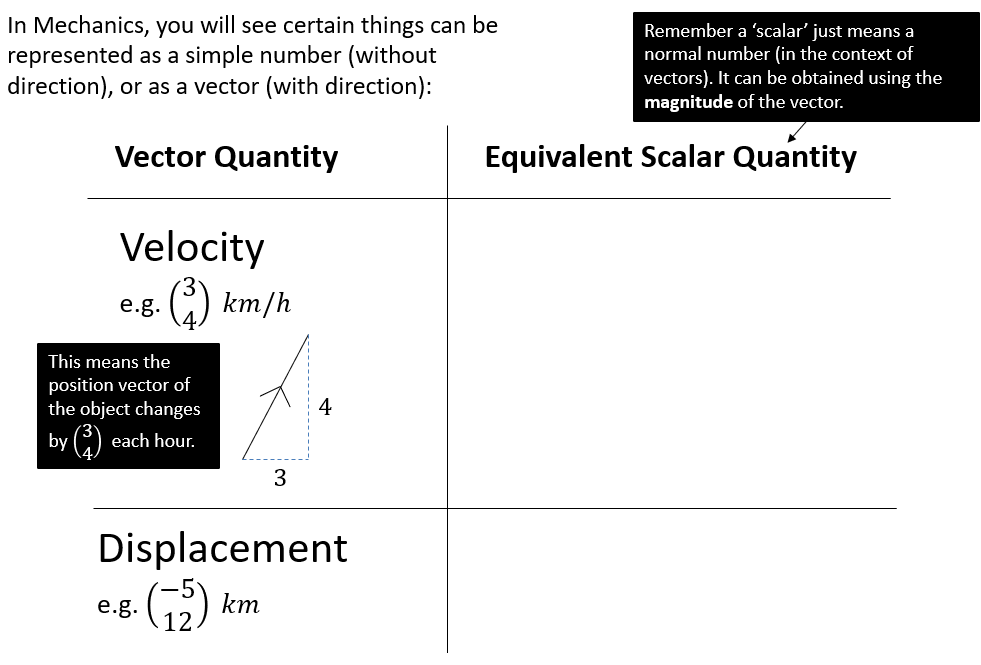 ExamplesA girl walks 2 km due east from a fixed point  to , and then 3 km due south from  to . Findthe total distance travelledthe position vector of  relative to The bearing of  from .In an orienteering exercise, a cadet leaves the starting point  and walks 15 km on a bearing of  to reach , the first checkpoint. From  he walks 9 km on a bearing of  to the second checkpoint, at . From  he returns directly to .      Find:the position vector of  relative to the bearing of  from the position vector of  relative .